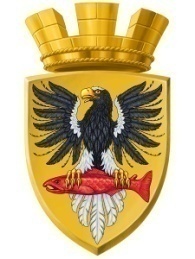                           Р О С С И Й С К А Я   Ф Е Д Е Р А Ц И ЯКАМЧАТСКИЙ КРАЙП О С Т А Н О В Л Е Н И ЕАДМИНИСТРАЦИИ ЕЛИЗОВСКОГО ГОРОДСКОГО ПОСЕЛЕНИЯот    28.  10.   2019					№   1128 - п          г. ЕлизовоРуководствуясь ч.12 ст.43, ст. 46 Градостроительного кодекса Российской Федерации, пунктом 20 части 1 статьи 14 Федерального закона от 06.10.2003 № 131- ФЗ «Об общих принципах организации местного самоуправления в Российской Федерации», Уставом Елизовского городского поселения, согласно постановлению администрации Елизовского  городского поселения от 15.05.2019 № 519-п «Об утверждении изменений в градостроительную документацию по  планировке и межеванию на застроенную территорию в кадастровом квартале 41:05:0101007  Елизовского городского поселения», на основании заявления Ковалева Д.А., действующего по доверенности в интересах Чуриной Г.С., ПОСТАНОВЛЯЮ:Внести  в изменения в градостроительную документацию по  планировке и межеванию на застроенную территорию в кадастровом квартале 41:05:0101007 Елизовского городского поселения, утвержденную постановлением  администрации Елизовского городского поселения от 15.05.2019 № 519-п,  следующие изменения: в перечне видов разрешенного использования земельных участков, образуемых путем перераспределения приложения В, строку 46 изложить в следующей  редакции:  «».Управлению архитектуры и градостроительства администрации Елизовского городского поселения направить экземпляр настоящего постановления в ФГБУ «ФКП Росреестра» по Камчатскому краю. Муниципальному казенному учреждению «Служба по обеспечению деятельности администрации Елизовского городского поселения» опубликовать (обнародовать) настоящее постановление в средствах массовой информации и разместить в информационно - телекоммуникационной сети «Интернет» на официальном сайте  администрации Елизовского городского поселения.Настоящее постановление вступает в силу после его официального опубликования (обнародования).Контроль за исполнением настоящего постановления возложить на  заместителя Главы  администрации Елизовского городского поселения.Глава администрации Елизовского городского поселения                                             Д.Б. ЩипицынО внесении изменений в постановление  администрации Елизовского городского поселения от 15.05.2019 № 519-п «Об утверждении изменений в градостроительную документацию по  планировке и межеванию на застроенную территорию в кадастровом квартале 41:05:0101007 Елизовского городского поселения» 51малоэтажная многоквартирная жилая застройка. 2138